Композиция и ее составление в рисунке и графике детьми младшего школьного возраста.Я, Нуреева Лидия Александровна, работаю с детьми в сфере детского творчества с 2017 года.Образование – РГПУ им. Герцена по специальности педагог изобразительного искусства, 2018 год.Я хочу представить вашему вниманию результаты двух проектов работы с детьми. Первый проект - составление аппликации из бумаги, предварительно окрашенной акварелью с использованием солевых эффектов.Учащимся было предложено взять 3 листа бумаги и по мокрому листу сделать заливку акварелью различных цветов, подходящих для изображения моря, а далее посыпать солью, за счет чего на акварели появились разводы.В то время, пока листы с акварелью сохнут, учащиеся рисуют небо на другом листе, а так же дополнительные элементы композиции на свой выбор.После чего высохшие листы бумаги с акварельной заливкой разрезаются на осы в форме волн. Далее учащиеся составляют композицию из всех полученных элементов, элементы композиции перемещаются до тех пор, пока не будет получена  композиция, удовлетворяющая ученика, затем элементы приклеиваются.Работа с маяком была представлена на конкурс детских работ в  Санкт-Петербургской академии парусного спорта и заняла первой место в категории детей 6-7 лет.Второй проект был сделан с целью улучшить понимание учащимися передачи формы и объема предметов  при  помощи графических выразительных средств. В ходе работы с детьми младшего школьного возраста я заметила, что для детей является проблемой понимание расположения света и тени на объектах. С целью улучшения понимания распределения света и тени было предложено изобразить вазу и ветки в графике, где у нам не будет проблемы смешения и подбора цвета и дети полностью смогут сосредоточиться на свете и тени. Далее, с целью развития воображения и навыков составления композиции детям было предложено заполнить несколько квадратов различными графическими узорами, придуманными ими самостоятельно. После чего при помощи графического редактора photoshop  этот лист с узорами был разрезан на квадраты и квадраты перемещались по листу с целью сравнить сочетания узоров находящихся рядом квадратов. Таким образом мы с учащимися смогли опробовать сочетания разных узоров, обсудили впечатления от узоров, какие смотрятся более темными, какие более светлыми, какие лучше сочетаются находясь рядом, а какие создают контраст. Далее детям было предложено тот же сюжет с вазой изобразить уже в виде декоративной графической композиции, где области рисунка заполнялись различными узорами таким образом, чтобы осталось ощущение света и тени на объекте.  Самостоятельное составления такой композиции обычно вызывает трудности. Благодаря предыдущему этапу, где мы сочетали разные узоры с использованием редактора photoshop, детям было намного проще выбрать сочетания узоров для своей композиции.Дети успешно справились с поставленной задачей, при сравнении первого и второго рисунка хорошо видно свет и тень на вазе в обоих рисунках.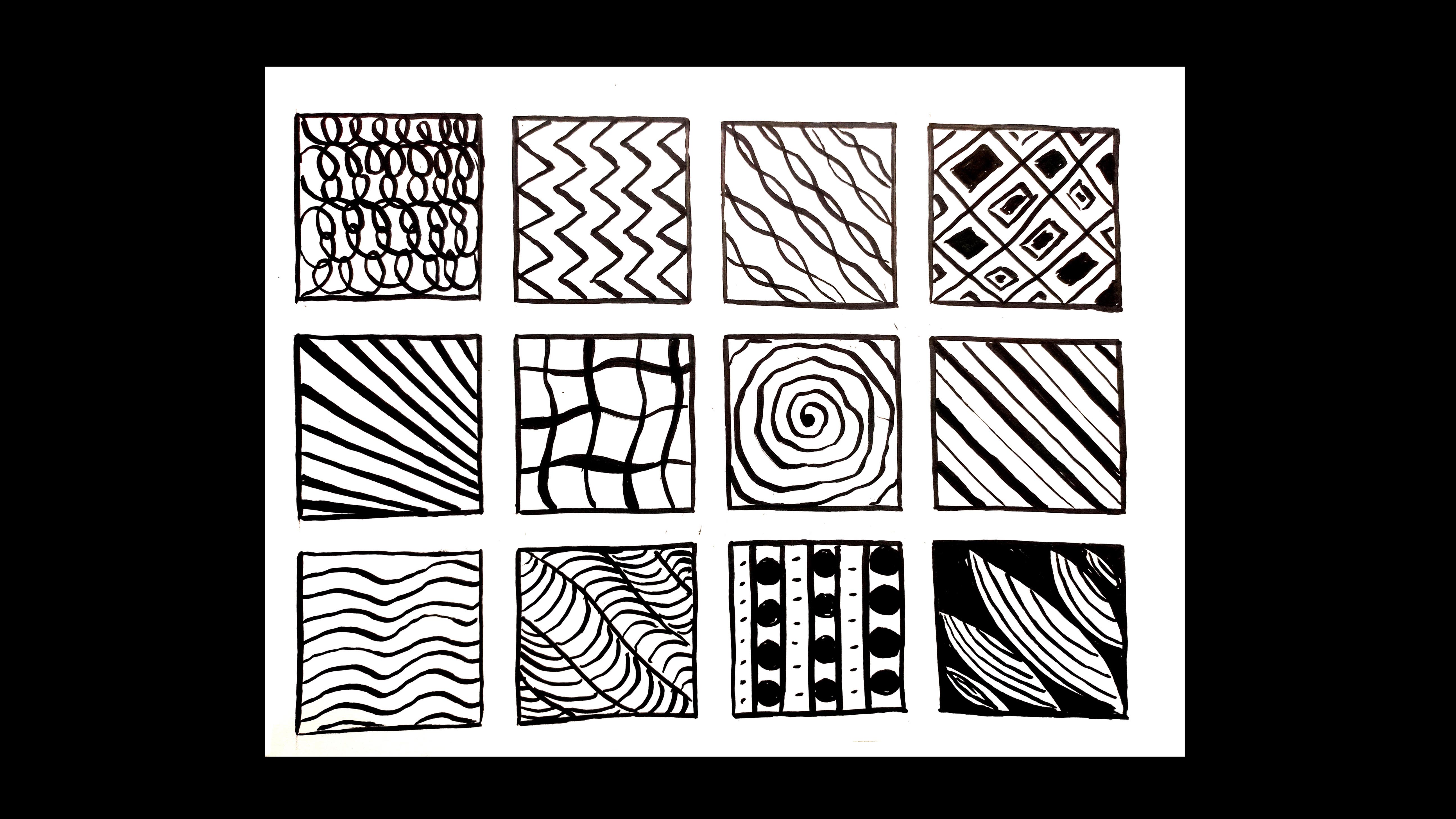 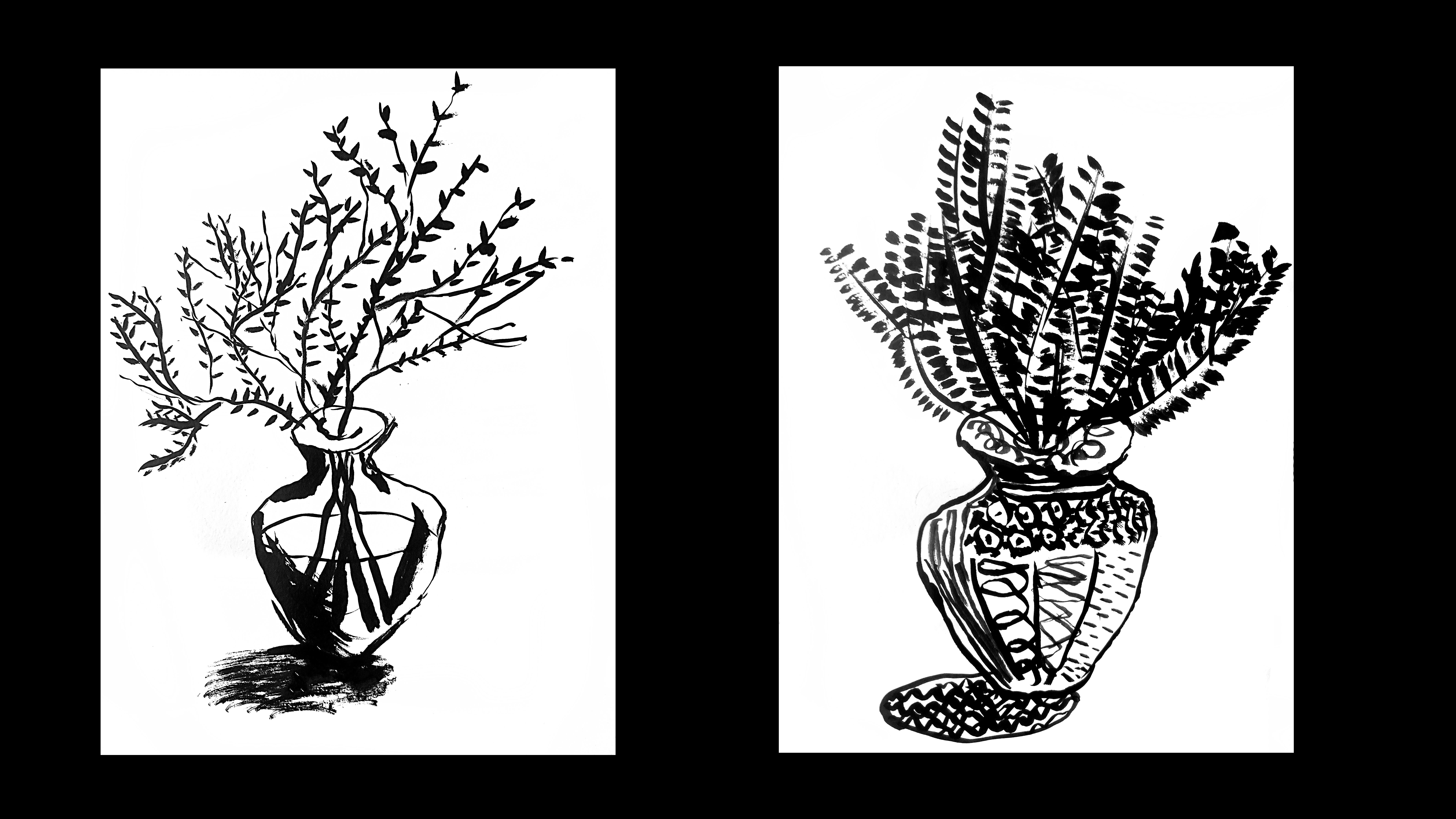 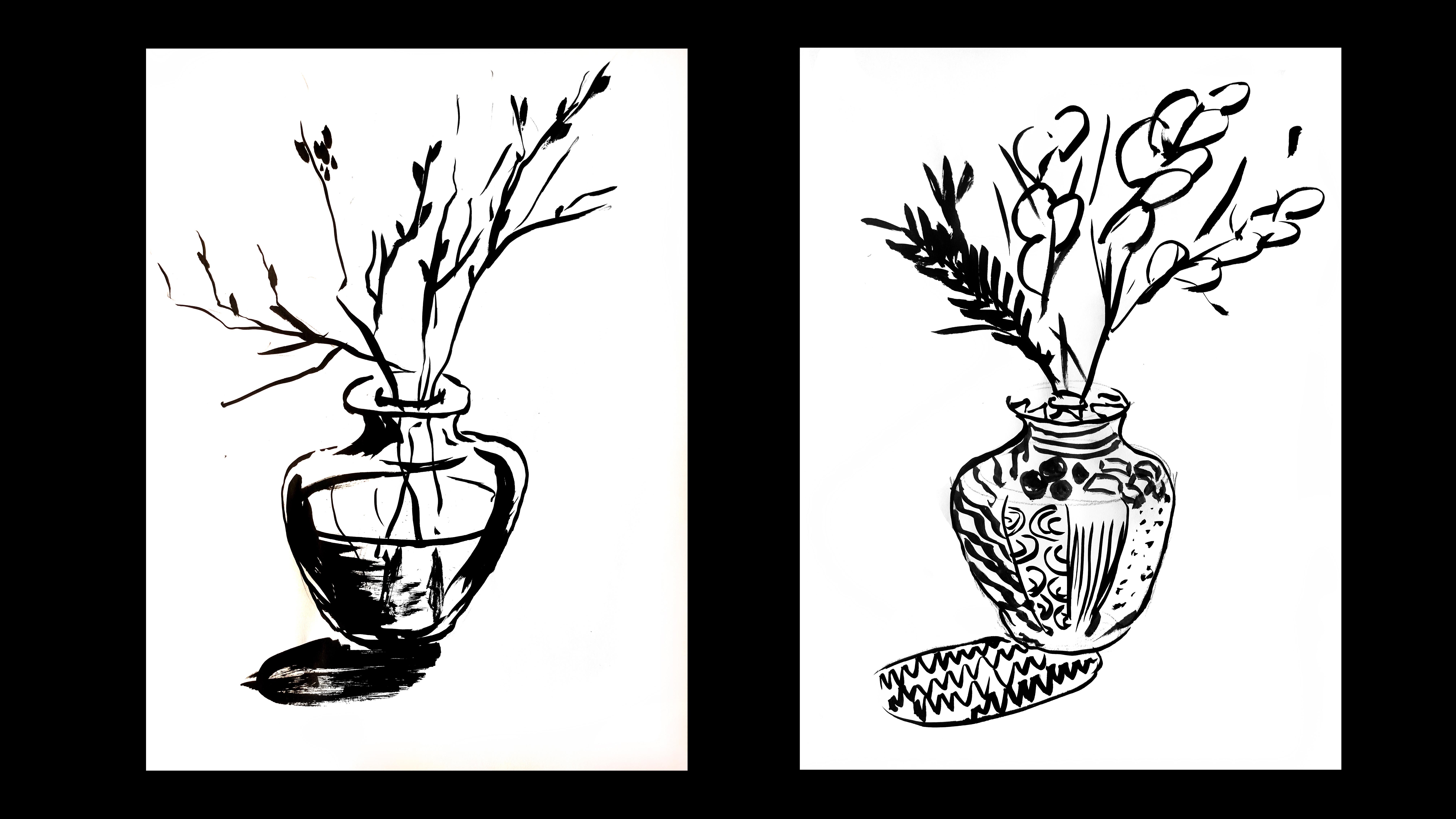 